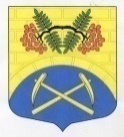 СОВЕТ ДЕПУТАТОВМУНИЦИПАЛЬНОГО ОБРАЗОВАНИЯПУТИЛОВСКОЕ СЕЛЬСКОЕ ПОСЕЛЕНИЕКИРОВСКОГО МУНИЦИПАЛЬНОГО РАЙОНАЛЕНИНГРАДСКОЙ ОБЛАСТИЧетвертый созывР Е Ш Е Н И Еот  17 ноября 2021  года  №37Об утверждении прогнозного планаприватизации муниципального имущества  муниципального образования Путиловское сельское поселение Кировского муниципального района Ленинградской области на 2022-2024 гг.В соответствии с Федеральными законами от 21 декабря 2010 года             № 178-ФЗ "О приватизации государственного и муниципального имущества", от 29 июля 1998 года № 135-ФЗ "Об оценочной деятельности в Российской Федерации", Положением о проведении конкурса по продаже государственного и муниципального имущества, утвержденным постановлением Правительства Российской Федерации от 12 августа 2002 года № 584, Порядком управления муниципальной собственностью Путиловское сельское поселение, утвержденого решением совета депутатов от 17 ноября 2021 года №32,  совет депутатов МО Путиловское сельское поселение РЕШИЛ:1. Утвердить прогнозный план приватизации муниципального имущества МО Путиловское сельское поселение на 2022-2024гг., согласно приложению.2. Настоящее решение разместить в  газете «Ладога» и на официальном сайте администрации МО Путиловское сельское поселение.3. Настоящее решение вступает в силу с 01.01.2022 года.Рассылка: дело, газета «Ладога», регистр, администрация МО Путиловское сельское поселение, сектор ЭФУиОПриложение к решению Совета депутатовМО Путиловское сельское поселениеот 17 ноября 2021 года  №37Прогнозный планприватизации муниципального имуществаПутиловское сельское поселение на 2022-2024 гг.ВведениеПрогнозный план приватизации муниципального имущества МО Путиловское сельское поселени1 на 2022-2024гг.  (далее – Прогнозный план) разработан в соответствии с Федеральными законами от 21 декабря 2010 года № 178-ФЗ "О приватизации государственного и муниципального имущества ", от 29 июля 1998 года,  № 135-ФЗ "Об оценочной деятельности в Российской Федерации", Положением о проведении конкурса по продаже государственного и муниципального имущества на аукционе, Порядком управления муниципальной собственностью МО  Путиловское сельское поселение.Настоящий прогнозный план устанавливает основные цели, задачи приватизации муниципального имущества в сельском поселении, конкретный перечень муниципального имущества, подлежащего приватизации, и мероприятия по его реализации.Основными целями реализации настоящего Прогнозного плана являются:- повышение эффективности использования муниципальной собственности;- усилением социальной направленности приватизации;- обеспечение планомерности процесса приватизации;Для достижения указанных целей приватизации муниципального имущества будет направлена на решение следующих задач:- продолжение структурных преобразований в экономике сельское поселение;- оптимизация структуры муниципальной собственности;- привлечении инвестиций в процесс приватизации;- рациональное пополнение доходов бюджета сельское поселение;- уменьшение расходов бюджета сельское поселение на управление муниципальным имуществом;- проведение предпродажной подготовки с привлечением аудиторов, оценщиков, финансовых и юридических консультантов;- дифференцированный подход к приватизации предприятий в зависимости от их ликвидности;- обеспечение контроля выполнения обязательств собственниками приватизируемого имущества.Перечни муниципального имущества, подлежащего приватизации на 2022-2024гг.В рамках реализации задач по приватизации муниципального имущества на 2022-2024 гг. необходимо осуществить продажу объектов недвижимости согласно приложению 1 к настоящему Прогнозному плану.Основные мероприятия по реализации Прогнозного планаВ целях реализации настоящего Прогнозного плана предусматривается проведение следующих мероприятий:- государственная регистрация права муниципальной собственности на объекты недвижимости, подлежащие приватизации;- формирование земельных участков, занимаемых подлежащими приватизации объектами недвижимости;- оценка муниципального имущества;- подготовка и утверждение необходимых документов;- информационное обеспечение приватизации муниципального имущества;- подготовка и проведение конкурсов и аукционов по продаже муниципального имущества, распределение денежных, полученных от приватизации муниципального имущества;- государственная регистрация перехода права собственности к новому собственнику;- информирование населения об объектах недвижимости, подлежащих приватизации через средства массовой информации ( газета «Ладога») и сети Интернет.4. Определение цены подлежащего приватизации муниципального имуществаНормативная цена подлежащего приватизации имущества (минимальная цена, по которой возможно отчуждение этого имущества) определяется в порядке, установленном постановлением Правительства Российской Федерации от 14.02.2006 № 87 "Об утверждении Правил определения нормативной цены подлежащего приватизации государственного или муниципального имущества".Начальная цена приватизируемого имущества устанавливается в случаях, предусмотренных законом, на основании отчета независимых оценщиков об оценке муниципального имущества, составленного в соответствии с законодательством Российской Федерации об оценочной деятельности.5. Отчуждение земельных участковПриватизация зданий, строений и сооружений, а также объектов, строительство которых не завершено и которые признаны самостоятельными объектами недвижимости, осуществляются одновременно с отчуждением лицу, приобретающему такое имущество, земельных участков, занимаемых таким  имуществом и необходимых для его использования, если иное не предусмотрено законодательством.При приватизации расположенных на неделимом земельном участке  частей строений и сооружений, признаваемых самостоятельными объектами недвижимости, с покупателями заключаются договора аренды земельного участка с множественностью лиц на стороне арендатора в порядке установленном законодательством.Собственники расположенных на неделимом земельном участке объектов недвижимости вправе одновременно приобрести в общую долевую собственность земельный участок после приватизации всех частей здания, строения, сооружения к общей площади здания, строения, сооружения.Одновременно с принятием решения об отчуждении земельного участка при необходимости принимается решение об установлении публичных сервитутов.При отчуждении земельных участков право собственности не переходит на объекты  инженерной инфраструктуры, находящиеся в государственной или муниципальной собственности и не используемые исключительно для обеспечения объектов недвижимости, расположенных на указанных земельных участках.6. Финансовое обеспечение выполнения Прогнозного планаФинансирование основных мероприятий по реализации Прогнозного плана осуществляется за счет средств бюджета сельское поселение.7. Организация контроля за проведением приватизации муниципального имуществаЦелью контроля является уменьшение рисков в отношении использования муниципального имущества, безусловная реализация новыми собственниками инвестиционных и социальных обязательств, гарантированное получение средств от приватизации в планируемых объемах и в установленные сроки.Обеспечение выполнения настоящего Прогнозного плана возлагается на Администрацию МО Путиловское сельское поселение.Отчет о результатах приватизации муниципального имущества за 2022-2024 гг. представляется в  Совет депутатов МО Путиловское сельское поселение  до 1 марта года следующего за отчетным.Приложение 1Перечень объектов недвижимости,подлежащих приватизации на 2022-2024гг. Глава МО Путиловское сельское поселениеВ.И.Егорихин№ п/пКраткая характеристикаМестонахождение объектаГод вводаПримечания123451Встроенное нежилое помещениеНомера на поэтажном плане 6,16с. Путилово, ул. Братьев Пожарских, д. 21960 годНежилое здание  